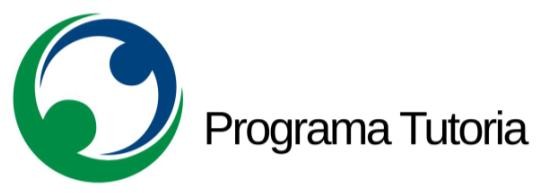 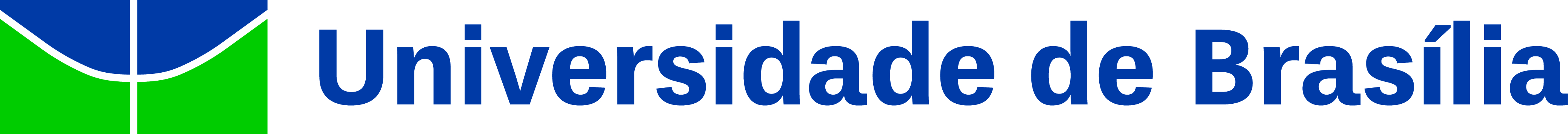 Formulário de avaliação individual do(a) tutor(a).Unidade Acadêmica: Coordenador do projeto:Disciplina Alvo:Título do projeto:Edital:Período:Tutor:Matrícula:Tutor Remunerado (  )        Voluntário (  )